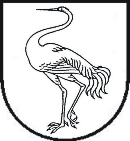 visagino savivaldybės tarybasprendimasdėl visagino savivaldybės 2021 metų biudžeto patikslinimo ir Visagino savivaldybės tarybos 2021 m. vasario 18 d. sprendimo Nr. TS-17 „Dėl Visagino savivaldybės 2021 metų biudžeto patvirtinimo“ pakeitimo2021 m. lapkričio __ d. Nr. TS-__VisaginasVisagino savivaldybės taryba, vadovaudamasi Lietuvos Respublikos vietos savivaldos įstatymo 16 straipsnio 2 dalies 15 ir 17 punktais, 18 straipsnio 1 dalimi, Lietuvos Respublikos biudžeto sandaros įstatymo 21 straipsnio 3 dalimi, Lietuvos Respublikos 2021 metų valstybės biudžeto ir savivaldybių biudžetų finansinių rodiklių patvirtinimo įstatymo 3 straipsnio 3 dalimi, 2021 m. birželio 22 d. Lietuvos Respublikos 2021 metų valstybės biudžeto ir savivaldybių biudžetų finansinių rodiklių patvirtinimo įstatymo Nr. XIV-102 preambulės, 1, 2, 3, 9, 10, 11, 14, 20 straipsnių ir 1, 2, 3, 4, 5, 6, 7, 8 priedų pakeitimo įstatymu Nr. XIV-430, Visagino savivaldybės tarybos 2021 m. rugpjūčio 26 d. sprendimu Nr. TS-173 „Dėl viešosios įstaigos Visagino miesto muziejaus įsteigimo“ ir atsižvelgdama į biudžetinių įstaigų prašymus, nusprendžia:1. Patikslinti Visagino savivaldybės tarybos 2021 m. vasario 18 d. sprendimu Nr. TS-17 „Dėl Visagino savivaldybės 2021 metų biudžeto patvirtinimo“ patvirtintą Visagino savivaldybės 2021 metų biudžetą:1.1. Padidinti Visagino savivaldybės 2021 metų biudžeto pajamas 1571,151 tūkst. eurų, iš jų: 324,475 tūkst. eurų dotacija iš Europos Sąjungos ir kitos tarptautinės finansinės paramos ir bendrojo finansavimo lėšų, iš jų 106,369 tūkst. eurų einamiesiems tikslams ir 218,106 tūkst. eurų turtui įsigyti, 19,012 tūkst. eurų valstybės biudžeto lėšos, skirtos iš Lietuvos Respublikos Vyriausybės rezervo COVID-19 ligos (koronaviruso infekcijos) padariniams šalinti ir jos plitimui esant valstybės lygio ekstremaliajai situacijai valdyti, 30,626 tūkst. eurų valstybės biudžeto lėšos einamiesiems tikslams, skirtos iš Lietuvos Respublikos sveikatos apsaugos ministerijos įstaigų patirtų išlaidų už skiepijimo nuo COVID-19 ligos (koronaviruso infekcijos) paslaugas kompensavimui, 11,225 tūkst. eurų valstybės biudžeto lėšos einamiesiems tikslams, skirtos iš Lietuvos Respublikos sveikatos apsaugos ministerijos įstaigų patirtų išlaidų už paskiepytus pirmąja vakcinos nuo COVID-19 ligos (koronaviruso infekcijos) doze asmenis kompensavimui, 107,093 tūkst. eurų valstybės biudžeto lėšos einamiesiems tikslams, skirtos iš Lietuvos Respublikos sveikatos apsaugos ministerijos asmens sveikatos priežiūros įstaigų patirtoms išlaidoms darbo užmokesčiui kompensuoti, 28,965 tūkst. eurų valstybės biudžeto lėšos einamiesiems tikslams, skirtos iš Lietuvos Respublikos švietimo, mokslo ir sporto ministerijos konsultacijų mokiniams, skirtoms mokymosi praradimams kompensuoti, 14,755 tūkst. eurų valstybės biudžeto lėšos einamiesiems tikslams, skirtos iš Lietuvos Respublikos socialinės apsaugos ir darbo ministerijos savivaldybėms bendruomeninės veiklos stiprinimui finansuoti, 0,400 tūkst. eurų valstybės biudžeto lėšos einamiesiems tikslams, skirtos iš Lietuvos Respublikos švietimo, mokslo ir sporto ministerijos  skaitmenino ugdymo plėtrai, 77,6 tūkst. eurų speciali tikslinė dotacija ugdymo reikmėms finansuoti, 957,0 tūkst. eurų gyventojų pajamų mokestis, ir dėl to padidinti: 324,475 tūkst. eurų asignavimus iš Europos Sąjungos ir kitos tarptautinės finansinės paramos ir bendrojo finansavimo lėšų, iš jų: 106,369 tūkst. eurų išlaidoms (84,476 tūkst. eurų darbo užmokesčiui) ir 201,202 tūkst. eurų turtui įsigyti, pagal 1 priedą;1.1.2. 212,076 tūkst. eurų asignavimus iš kitų dotacijų (valstybės biudžeto lėšų) išlaidoms, iš jų 32,318 tūkst. eurų darbo užmokesčiui, pagal 2 priedą;	1.1.3. 77,6  tūkst. eurų asignavimus Švietimo paslaugų plėtros programai iš specialiosios tikslinės dotacijos mokymo reikmėms finansuoti lėšų, skirtus išlaidoms, pagal 3 priedą;	1.1.4. 957,0 tūkst. eurų asignavimus iš savivaldybės savarankiškųjų funkcijų lėšų pagal 4 priedą.Sumažinti Visagino savivaldybės 2021 metų biudžeto pajamas 46,750 tūkst. eurų, iš jų: 0,730 tūkst. eurų biudžetinių įstaigų pajamos už prekes ir paslaugas, 1,740 tūkst. eurų pajamos už ilgalaikio ir trumpalaikio materialiojo turto nuomą, 44,280 tūkst. eurų įmokos už išlaikymą švietimo, socialinės apsaugos ir kitose įstaigose, ir dėl to sumažinti asignavimus iš biudžetinių įstaigų pajamų pagal 5 priedą.Perskirstyti asignavimus:1.3.1. 1,083 tūkst. eurų Visagino savivaldybės administracijos Švietimo paslaugų plėtros programos asignavimus, skirtus iš kitų dotacijų (valstybės biudžeto) lėšų neformaliojo vaikų švietimo programoms administravimo išlaidoms (iš jų 1,067 tūkst. eurų darbo užmokesčiui), skirti tai pačiai programai neformaliojo vaikų švietimo programoms  finansuoti išlaidoms;1.3.2. 1,783 tūkst. eurų Viešosios bibliotekos Gyventojų kultūrinio aktyvumo skatinimo ir identiteto stiprinimo programos asignavimus iš kitų dotacijų (valstybės biudžeto) lėšų, skirtus išlaidoms (muziejaus veiklai užtikrinti), skirti tai pačiai programai ir tai pačiai veiklai Visagino savivaldybės administracijai išlaidoms;1.3.3. 22,685 tūkst. eurų Viešosios bibliotekos Viešosios infrastruktūros plėtros programos asignavimus iš kitų dotacijų (valstybės biudžeto) lėšų, skirtus: 18,0 tūkst. eurų išlaidoms ir 4,685 tūkst. eurų turtui įsigyti (muziejaus remonto darbams), skirti tai pačiai programai ir tai pačiai veiklai Visagino savivaldybės administracijai, iš jų: 18,0 tūkst. eurų išlaidoms ir 4,685 tūkst. eurų turtui įsigyti;1.3.4. 207,000 tūkst. eurų Socialinių paslaugų centro Viešosios infrastruktūros plėtros programos asignavimus iš kitų dotacijų (valstybės biudžeto) lėšų, skirtus išlaidoms (remonto darbams), skirti tai pačiai programai ir tai pačiai veiklai Visagino savivaldybės administracijai turtui įsigyti;1.3.5. 15,187 tūkst. eurų Visagino savivaldybės administracijos Švietimo paslaugų plėtros programos asignavimus, skirtus iš kitų dotacijų (valstybės biudžeto lėšų) lėšų išlaidoms, skirti tai pačiai programai išlaidoms: 2,748 tūkst. eurų lopšeliui-darželiui „Auksinis raktelis“, iš jų 1,270 tūkst. eurų darbo užmokesčiui, 8,151 tūkst. eurų lopšeliui-darželiui „Kūlverstukas“, iš jų 8,110 tūkst. eurų darbo užmokesčiui, 0,680 tūkst. eurų lopšeliui-darželiui „Gintarėlis“, iš jų 0,671 tūkst. eurų darbo užmokesčiui, 0,539 tūkst. eurų lopšeliui-darželiui „Ąžuoliukas“, iš jų 0,531 tūkst. eurų darbo užmokesčiui, 3,069 tūkst. eurų lopšeliui-darželiui „Auksinis gaidelis“, iš jų 3,069 tūkst. eurų darbo užmokesčiui;1.3.6. 0,8 tūkst. eurų asignavimus, skirtus „Verdenės“ gimnazijai Švietimo paslaugų plėtros programai iš specialiosios tikslinės dotacijos mokymo reikmėms finansuoti lėšų, skirtus darbo užmokesčiui, skirti darbdavių socialinei paramai;1.3.7. 0,265 tūkst. eurų Visagino savivaldybės administracijos Savivaldybės valdymo tobulinimo programos asignavimus iš valstybinėms (valstybės perduotoms savivaldybėms) funkcijoms vykdyti lėšų (civilinės saugos funkcijai vykdyti), skirtus išlaidoms, skirti darbo užmokesčiui;1.3.8. asignavimus, skirtus Socialinės paramos įgyvendinimo programai iš valstybinėms (valstybės perduotoms savivaldybėms) funkcijoms vykdyti lėšų (socialinės paramos mokiniams funkcijai vykdyti), skirtus išlaidoms, pagal 6 priedą;1.3.9. asignavimus, skirtus iš savivaldybės savarankiškųjų funkcijų lėšų, tarp asignavimų valdytojų pagal 7 priedą.2. Pakeisti Visagino savivaldybės tarybos 2021 m. vasario 18 d. sprendimą Nr. TS-17 „Dėl Visagino savivaldybės 2021 metų biudžeto patvirtinimo“:2.1. Pakeisti 1.1 papunktį ir jį išdėstyti taip:„1.1. Visagino savivaldybės 2021 metų biudžeto pajamas – 30593,002 tūkst. eurų (1 priedas), iš jų – 915,650 tūkst. eurų biudžetinių įstaigų įmokas (1.1 priedas), ir 5952,365 tūkst. eurų praėjusių metų nepanaudotas biudžeto lėšas (apyvartos lėšos);“.2.2. Pakeisti 1.3 papunkčio pirmąją pastraipą ir ją išdėstyti taip:„1.3. Visagino savivaldybės 2021 metų biudžeto asignavimus – 36949,143 tūkst. eurų ir 356,442 tūkst. eurų – paskoloms grąžinti (2 priedas), iš jų:“.2.3. Pakeisti 1.3.1 papunktį ir jį išdėstyti taip:	 „1.3.1. 238469,575  tūkst. eurų – savivaldybės savarankiškoms funkcijoms vykdyti ir 205,727 tūkst. eurų – paskoloms grąžinti (2.1 priedas);“.2.4. Pakeisti 1.3.3 papunktį ir jį išdėstyti taip:	„1.3.3. 5954,500 tūkst. eurų – tūkst. eurų ugdymo reikmėms finansuoti (2.3 priedas);“.2.5. Pakeisti 1.3.5 papunktį ir jį išdėstyti taip:	„1.3.5. 4044,749 tūkst. eurų – lėšos iš specialios tikslinės dotacijos ir iš kitų dotacijų (valstybės biudžeto lėšų) (2.5 priedas);“.	2.6. Pakeisti 1.3.6 papunktį ir jį išdėstyti taip:	„1.3.6. 1175,903 tūkst. eurų – lėšos iš Europos Sąjungos finansinės paramos lėšų (2.6 priedas).“2.7. Pakeisti nurodytu sprendimu patvirtintą 1 priedą „Visagino savivaldybės 2021 metų biudžeto pajamos“ ir jį išdėstyti nauja redakcija (pridedama).2.8. Pakeisti nurodytu sprendimu patvirtintą 1.1 priedą „Visagino savivaldybės 2021 metų biudžetinių įstaigų pajamų įmokos į savivaldybės biudžetą, išdėstytos 1 priede, pagal asignavimų valdytojus“ ir jį išdėstyti nauja redakcija (pridedama).2.9. Pakeisti nurodytu sprendimu patvirtintą 2 priedą „Visagino savivaldybės 2021 m. biudžeto asignavimai pagal asignavimų valdytojus“ ir jį išdėstyti nauja redakcija (pridedama).2.10. Pakeisti nurodytu sprendimu patvirtintą 2.1 priedą „Visagino savivaldybės 2021 m. biudžeto lėšos savarankiškoms funkcijoms vykdyti“ ir jį išdėstyti nauja redakcija (pridedama).2.11. Pakeisti nurodytu sprendimu patvirtintą 2.2 priedą „Visagino savivaldybės valstybinėms (valstybės perduotoms savivaldybėms) funkcijoms vykdyti 2021 m. biudžeto išlaidos“ ir jį išdėstyti nauja redakcija (pridedama).2.12. Pakeisti nurodytu sprendimu patvirtintą 2.3 priedą „Visagino savivaldybės švietimo įstaigoms skirti 2021 m. asignavimai ugdymo reikmėms finansuoti“ ir jį išdėstyti nauja redakcija (pridedama).2.13. Pakeisti nurodytu sprendimu patvirtintą 2.5 priedą „Visagino savivaldybės 2021 m. lėšos iš specialios tikslinės dotacijos ir iš kitų dotacijų (valstybės biudžeto lėšų)“ ir jį išdėstyti nauja redakcija (pridedama).2.14. Pakeisti nurodytu sprendimu patvirtintą 2.6 priedą „Visagino savivaldybės 2021 m. lėšos iš dotacijos savivaldybėms iš Europos Sąjungos finansinės paramos lėšų“ ir jį išdėstyti nauja redakcija (pridedama).Savivaldybės meras                        				